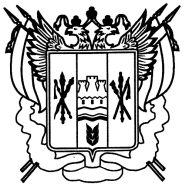 РОССИЯ
РОСТОВСКАЯ ОБЛАСТЬ ЕГОРЛЫКСКИЙ РАЙОН
АДМИНИСТРАЦИЯ ШАУМЯНОВС КОГО СЕЛЬСКОГО ПОСЕЛЕНИЯПОСТАНОВЛЕНИЕ(проект)
_________ 2018 г.                            № ___                       х. ШаумяновскийОб утверждении  муниципальной программы Шаумяновского сельского поселения«Энергосбережение и повышение энергетическойэффективности в муниципальном жилом фонде, наобъектах коммунальной инфраструктуры и муниципальныхучреждениях  Шаумяновского сельского поселения» В соответствии с постановлениями Администрации Шаумяновского сельского поселения № 82  от 12.09.2018 «Об утверждении Порядка разработки, реализации и оценки эффективности муниципальных программ Шаумяновского сельского поселения», а также  руководствуясь  Уставом муниципального образования «Шаумяновского сельское поселение»,                                                 ПОСТАНОВЛЯЮ:1. Утвердить муниципальную программу Шаумяновского сельского  поселения «Энергосбережение и повышение энергетической эффективности в муниципальном жилом фонде, на объектах коммунальной инфраструктуры и муниципальных учреждениях  Шаумяновского сельского поселения» согласно приложению №1 к настоящему постановлению.2. Признать утратившим силу с 01.01.2019 года Постановление Администрации Шаумяновского сельского поселения от 12.12.2016 года № 157 «Об утверждении долгосрочной целевой программы «Энергосбережение и повышение энергетической эффективности в муниципальном жилом фонде, на объектах коммунальной инфраструктуры и муниципальных учреждениях  Шаумяновского сельского поселения на 2017-2020 г.г.»».3. Контроль за исполнением данного постановления оставляю за собой.4. Настоящее постановление вступает в силу с момента подписания, но не  ранее 1 января 2019 года,  и распространяется на правоотношения,        возникающие начиная с составления проекта местного бюджета на 2019 и на плановый период 2020 и 2012 годов.Глава  АдминистрацииШаумяновского сельского поселения                                      С.Л. АванесянПриложение №1к постановлению АдминистрацииШаумяновского сельского поселения                                                                           №       от                      годаМуниципальная программа Шаумяновского сельского  поселения «Энергосбережение и повышение энергетической эффективности 
в муниципальном жилом фонде, на объектах коммунальной 
инфраструктуры и муниципальных учреждениях Шаумяновского сельского поселения»Паспорт муниципальной программы Шаумяновского сельского  поселения «Энергосбережение и повышение энергетической эффективности 
в муниципальном жилом фонде, на объектах коммунальной 
инфраструктуры и муниципальных учреждениях Шаумяновского сельского поселения»Приложение 1к муниципальной программы Шаумяновского сельского  поселения «Энергосбережение и повышение энергетической эффективности 
в муниципальном жилом фонде, на объектах коммунальной 
инфраструктуры и муниципальных учреждениях Шаумяновского сельского поселения»Приложение 2к муниципальной программы Шаумяновского сельского  поселения «Энергосбережение и повышение энергетической эффективности 
в муниципальном жилом фонде, на объектах коммунальной 
инфраструктуры и муниципальных учреждениях Шаумяновского сельского поселения»Приложение 3к муниципальной программы Шаумяновского сельского  поселения «Энергосбережение и повышение энергетической эффективности 
в муниципальном жилом фонде, на объектах коммунальной 
инфраструктуры и муниципальных учреждениях Шаумяновского сельского поселения»Наименование ПрограммыЭнергосбережение и повышение энергетической эффективности в муниципальном жилом фонде, на объектах коммунальной инфраструктуры и муниципальных учреждениях Шаумяновского сельского поселенияОснование для разработки ПрограммыФедеральный закон от 23.11.2009г. № 261-ФЗ. Постановление РСТ Ростовской области от 08.04.2010 года № 4/29Заказчик ПрограммыАдминистрации Шаумяновского сельского поселенияОсновные разработчики Программы  Администрации Шаумяновского сельского поселенияЦели и задачи ПрограммыСнижение потребления энергоресурсов зданий находящихся на балансе администрации, бюджетных учреждений, уличного освещенияСроки реализации Программы2019-2030 годыЗатраты на Программу в целом 1309,0 тыс.руб.Источники финансирования ПрограммыОбластной бюджет 0,0 тыс.руб.Местный бюджет 1309,0 тыс.руб.Основные мероприятия ПрограммыМероприятия по сокращению потребления энергоресурсов уличного освещения и зданий находящихся на балансе администрации и бюджетных учреждений (замена ламп на энергосберегающие, установка приборов учета)Ожидаемые энергетические результаты выполнения Программы на конечный срок и на первый этапОбъем экономии энергоресурсов на конечный срок реализации программы:Электроэнергия – 100,2 тыс. кВт.ч.,Природный газ – 2 тыс. м3Водоснабжение 0,18 тыс. м3Ожидаемые экономические результаты выполнения Программы на конечный срок и на первый этап, эффект реализации ПрограммыЭкономия энергоресурсов на весь срок реализации программы на сумму 478 тыс. руб.Срок энергосберегающих мероприятий реализации Программы2019-2030 годыОбщие сведения для расчета целевых показателей Общие сведения для расчета целевых показателей Общие сведения для расчета целевых показателей Общие сведения для расчета целевых показателей Общие сведения для расчета целевых показателей Общие сведения для расчета целевых показателей Общие сведения для расчета целевых показателей Общие сведения для расчета целевых показателей Общие сведения для расчета целевых показателей Общие сведения для расчета целевых показателей Общие сведения для расчета целевых показателей Общие сведения для расчета целевых показателей Общие сведения для расчета целевых показателей Общие сведения для расчета целевых показателей Общие сведения для расчета целевых показателей Общие сведения для расчета целевых показателей Общие сведения для расчета целевых показателей Общие сведения для расчета целевых показателей Общие сведения для расчета целевых показателей Общие сведения для расчета целевых показателей Общие сведения для расчета целевых показателей Общие сведения для расчета целевых показателей Общие сведения для расчета целевых показателей Общие сведения для расчета целевых показателей Общие сведения для расчета целевых показателей Общие сведения для расчета целевых показателей Общие сведения для расчета целевых показателей Общие сведения для расчета целевых показателей Администрация  Шаумяновского  сельского поселенияАдминистрация  Шаумяновского  сельского поселенияАдминистрация  Шаумяновского  сельского поселенияАдминистрация  Шаумяновского  сельского поселенияАдминистрация  Шаумяновского  сельского поселенияАдминистрация  Шаумяновского  сельского поселенияАдминистрация  Шаумяновского  сельского поселенияАдминистрация  Шаумяновского  сельского поселенияАдминистрация  Шаумяновского  сельского поселенияАдминистрация  Шаумяновского  сельского поселенияАдминистрация  Шаумяновского  сельского поселенияАдминистрация  Шаумяновского  сельского поселенияАдминистрация  Шаумяновского  сельского поселенияАдминистрация  Шаумяновского  сельского поселенияАдминистрация  Шаумяновского  сельского поселенияАдминистрация  Шаумяновского  сельского поселенияАдминистрация  Шаумяновского  сельского поселенияАдминистрация  Шаумяновского  сельского поселенияАдминистрация  Шаумяновского  сельского поселенияАдминистрация  Шаумяновского  сельского поселенияАдминистрация  Шаумяновского  сельского поселенияАдминистрация  Шаумяновского  сельского поселенияАдминистрация  Шаумяновского  сельского поселенияАдминистрация  Шаумяновского  сельского поселенияАдминистрация  Шаумяновского  сельского поселенияАдминистрация  Шаумяновского  сельского поселенияАдминистрация  Шаумяновского  сельского поселенияАдминистрация  Шаумяновского  сельского поселения№ п/пОбщие сведенияЕд.изм.Разбивка по годамРазбивка по годамРазбивка по годамРазбивка по годамРазбивка по годамРазбивка по годамРазбивка по годамРазбивка по годамРазбивка по годамРазбивка по годамРазбивка по годамРазбивка по годамРазбивка по годамРазбивка по годамРазбивка по годамРазбивка по годамРазбивка по годамРазбивка по годамРазбивка по годамРазбивка по годамРазбивка по годамРазбивка по годамРазбивка по годамРазбивка по годамРазбивка по годам№ п/пОбщие сведенияЕд.изм.фактфактфактфактфактфактфактфактпланпланпрогнозпрогнозпрогнозпрогнозпрогнозпрогнозпрогнозпрогнозпрогнозпрогнозпрогнозпрогнозпрогнозпрогнозпрогноз№ п/пОбщие сведенияЕд.изм.2015201520152016201620172017201720182018201920202021202220232024202420252025202620262027202820292030123444556667789101112131314141515161718191Общий объем финансирования мероприятий по энергосбережению и повышению энергетической эффективноститыс.руб.4949496006002500250025000012181035,210001000100010001000100010001000100010001000100010002Объем внебюджетных средств, используемых для финансирования мероприятий по энергосбережению и повышению энергетической эффективноститыс.руб.3Расход ТЭ БУ, расчеты за которую осуществляются с использованием приборов учета Гкал4Площадь БУ, в которых расчеты за ТЭ осуществляют с использованием приборов учета кв.м.5Расход ТЭ БУ, расчеты за которую осуществляются с применением расчетных способовГкал6Площадь БУ, в которых расчеты за ТЭ осуществляют с применением расчетных способовкв.м.7Расход воды на снабжение БУ, расчеты за которую осуществляются с использованием приборов учета куб.м2002002002002002002002002002002001501301301301301301301301301301308Численность сотрудников бюджетного сектора, в котором расходы воды осуществляют с использованием приборов учета чел.131313131313131310101010101010101010101010109Расход воды на снабжение БУ, расчеты за которую осуществляются с применением расчетных способовкуб.м10Численность сотрудников бюджетного сектора,в котором расходы воды осуществляют с применением расчетных способовчел.11Расход ЭЭ на обеспечение БУ, расчеты за которую осуществляются с использованием приборов учета (уличное освещение)кВтч143143143161161909090110110110110110110110110110 110 11011011011011011012Площадь БУ, в котором расчеты за ЭЭ осуществляют с использованием приборов учета кв.м.501,5501,5501,5501,5501,5501,5501,5501,5501,5501,5501,5501,5501,5501,5501,5501,5501,5501,5501,5501,5501,5501,513Расход ЭЭ на обеспечение БУ, расчеты за которую осуществляются с применением расчетных способовкВтч14Площадь БУ, в котором расчеты за ЭЭ осуществляют с применением расчетного способакв.м.15Объем природного газа, потребляемого (используемого) БУ МОтыс. куб.м.2,62,62,92,92,9222221,521,321,121,121,121,121,1 21,1 21,121,121,121,121,121,116Объем природного газа, потребляемого (используемого) БУ, расчеты за который осуществляются с использованием приборов учетатыс. куб.м.2,62,62,92,92,9222221,521,321,121,121,121,121,121,121,121,121,121,117Бюджет МО тыс.руб.8673,58673,58673,515233,915233,98647,38647,38647,310649,710649,74487,34473,94461,04461,04461,04461,04461,04461,04461,04461,04461,04461,018Расходы бюджета МО на обеспечение энергетическими ресурсами БУтыс.руб.46046046046146146346346345045044144144144144144144144144144144144119Расходы МО на предоставление субсидий организациям коммунального комплекса на приобретение топливатыс.руб.20Общее количество БУшт.111111111111111111111121Количество БУ, в отношении которых проведено обязательное энергетическое обследованиешт.122Число энергосервисных договоров (контрактов), заключенных муниципальными заказчикамишт.23Общее количество муниципальных заказчиковшт.111111111111111111111124Количество муниципальных заказчиков, заключившие энергосервисные договоры (контракты)шт.1125Объем товаров, работ, услуг, закупаемых для муниципальных нуждтыс.руб.5148,75148,75148,712320,412320,43940,43940,43940,47180,07180,01017,01003,0990,9990,9990,9990,9990,9 990,9 990,9990,9990,9990,9990,9990,926Объем товаров, работ, услуг, закупаемых для муниципальных нужд в соответствии с требованиями энергетической эффективноститыс.руб.10051035100010001000100010001000100010001000100027Объем ЭЭ, потребляемой (используемой) в жилых домах (за исключением многоквартирных домов) МОкВтч659,1659,1685,2685,2685,2658658658664664664664664664 664 66466466466466466428Объем ЭЭ, потребляемой (используемой) в жилых домах (за исключением многоквартирных домов) МО, расчеты за которую осуществляются с использованием приборов учета кВтч659,1659,1685,2685,2685,265865865866466466466466466466466466466466429Объем ЭЭ, потребляемой (используемой) в многоквартирных домах МОкВтч24242424,124,1242424242424252525252525 25 25252525252530Объем ЭЭ, потребляемой (используемой) в многоквартирных домах, расчеты за которую осуществляются с использованием коллективных (общедомовых) приборов учетакВтч31Объем ЭЭ, потребляемой (используемой) в многоквартирных домах МО, расчеты за которую осуществляется с использованием индивидуальных и общих (для коммунальной квартиры) приборов учетакВтч24242424,124,1242424242424252525252525 25 25252525252532Объем ТЭ, потребляемой (используемой) в жилых домах МОГкал33Объем ТЭ, потребляемой (используемой) в жилых домах МО, расчеты за которую осуществляются с использованием приборов учетаГкал34Объем ТЭ, потребляемой (используемой) в многоквартирных домах МОГкал35Объем ТЭ, потребляемой (используемой) в многоквартирных домах МО, расчеты за которую осуществляется с использованием коллективных (общедомовых) приборов учетаГкал36Объем воды, потребляемой (используемой) в жилых домах (за исключением многоквартирных домов) МОкуб.м.8659086590865908925089250792367923679236870088700883200840008400084000840008400084000840008400084000840008400037Объем воды, потребляемой (используемой) в жилых домах (за исключением многоквартирных домов) МО, расчеты за которую осуществляются с использованием приборов учетакуб.м.4055840558405585080050800486134861348613408704087048769500005000050000500005000050000 50000 50000500005000050000500005000038Объем воды, потребляемой (используемой) в многоквартирных домах МОкуб.м.187018701870185018501930193019301950195020002000200020002000200020002000200020002000200039Объем воды, потребляемой (используемой) в многоквартирных домах МО, расчеты за которую осуществляются с использованием коллективных (общедомовых) приборов учетакуб.м.40Объем воды, потребляемой (используемой) в многоквартирных домах МО, расчеты за которую осуществляются с использованием индивидуальных и общих (для коммунальной квартиры) приборов учетакуб.м.94094094092892896096096097597520002000200020002000200020002000200020002000200041Объем природного газа, потребляемого (используемого) в жилых домах (за исключением многоквартирных домов) МОтыс.куб.м.1889,41889,41889,41934,931934,931849184918491900190019001900190019001900190019001900190019001900190042Объем природного газа, потребляемого (используемого) в жилых домах (за исключением многоквартирных домов) МО, расчеты за который осуществляются с использованием приборов учетатыс.куб.м.1184118411841218,031218,031105110511051107110711071107110711071107110711071107110711071107110743Объем природного газа, потребляемого (используемого) в многоквартирных домах МОтыс.куб.м.969696929298989810010010010010010010010010010010010010010044Объем природного газа, потребляемого (используемого) в многоквартирных домах МО, расчеты за который осуществляются с использованием индивидуальных и общих (для коммунальной квартиры) приборов учетатыс.куб.м.969696929298989810010010010010010010010010010010010010010045Число жилых домов, МОшт.43743743743743743743743743743743745745745745745745745745745745745746Число жилых домов, в отношении которых проведено энергетическое обследованиешт.47Площадь жилых домовах, где расчеты за ТЭ осуществляют с использованием приборов учета (в части многоквартирных домов - с использованием коллективных (общедомовых) приборов учета) кв.м.48Площадь жилых домах, где расчеты за ТЭ осуществляют с применением расчетных способов (нормативов потребления) кв.м.49Площадь жилых домов, где расчеты за воду осуществляют с использованием приборов учета (в части многоквартирных домов - с использованием коллективных (общедомовых) приборов учета) кв.м.23,523,523,528,928,934,234,234,236,536,536,538,538,538,538,538,538,538,538,538,538,538,550Площадь жилых домах, где расчеты за воду осуществляют с применением расчетных способов (нормативов потребления) кв.м.1515159,69,64,34,34,32220000000000051Площадь жилых домовах, где расчеты за ЭЭ осуществляют с использованием приборов учета (в части многоквартирных домов - с использованием коллективных (общедомовых) приборов учета) кв.м.38,538,538,538,538,538,538,538,538,538,538,5404040404040404040404052Площадь жилых домах, где расчеты за ЭЭ осуществляют с применением расчетных способов (нормативов потребления) кв.м.53Площадь жилых домовах, где расчеты за природный газ осуществляют с использованием приборов учета (в части многоквартирных домов - с использованием индивидуальных и общих (для коммунальной квартиры) приборов учета тыс.кв.м.202020232324,224,224,225,625,63538,538,538,538,538,538,538,538,538,538,538,554Площадь жилых домах, где расчеты за природный газ осуществляют с применением расчетных способов (нормативов потребления) тыс.кв.м.18,218,218,215,515,514,314,314,312,912,93,500000000000Принятые сокращения: МО – муниципальное образованиеМО – муниципальное образованиеМО – муниципальное образованиеМО – муниципальное образованиеМО – муниципальное образованиеМО – муниципальное образованиеМО – муниципальное образованиеМО – муниципальное образованиеМО – муниципальное образованиеМО – муниципальное образованиеМО – муниципальное образованиеБУ – бюджетное учреждение;БУ – бюджетное учреждение;БУ – бюджетное учреждение;БУ – бюджетное учреждение;БУ – бюджетное учреждение;ЭЭ – электрическая энергия;ЭЭ – электрическая энергия;ЭЭ – электрическая энергия;ЭЭ – электрическая энергия;ЭЭ – электрическая энергия;ТЭ – тепловая энергияТЭ – тепловая энергияТЭ – тепловая энергияОбщие сведения для расчета целевых показателейОбщие сведения для расчета целевых показателейОбщие сведения для расчета целевых показателейОбщие сведения для расчета целевых показателейОбщие сведения для расчета целевых показателейОбщие сведения для расчета целевых показателейОбщие сведения для расчета целевых показателейОбщие сведения для расчета целевых показателейОбщие сведения для расчета целевых показателейОбщие сведения для расчета целевых показателейОбщие сведения для расчета целевых показателейОбщие сведения для расчета целевых показателейОбщие сведения для расчета целевых показателейОбщие сведения для расчета целевых показателейОбщие сведения для расчета целевых показателейОбщие сведения для расчета целевых показателейОбщие сведения для расчета целевых показателейОбщие сведения для расчета целевых показателейОбщие сведения для расчета целевых показателейМБУК ШСП Шаумяновский СДК"МБУК ШСП Шаумяновский СДК"МБУК ШСП Шаумяновский СДК"МБУК ШСП Шаумяновский СДК"МБУК ШСП Шаумяновский СДК"МБУК ШСП Шаумяновский СДК"МБУК ШСП Шаумяновский СДК"МБУК ШСП Шаумяновский СДК"МБУК ШСП Шаумяновский СДК"МБУК ШСП Шаумяновский СДК"МБУК ШСП Шаумяновский СДК"МБУК ШСП Шаумяновский СДК"МБУК ШСП Шаумяновский СДК"МБУК ШСП Шаумяновский СДК"МБУК ШСП Шаумяновский СДК"МБУК ШСП Шаумяновский СДК"МБУК ШСП Шаумяновский СДК"МБУК ШСП Шаумяновский СДК"МБУК ШСП Шаумяновский СДК"МБУК ШСП Шаумяновский СДК"№ п/пОбщие сведенияЕд.изм.Разбивка по годамРазбивка по годамРазбивка по годамРазбивка по годамРазбивка по годамРазбивка по годамРазбивка по годамРазбивка по годамРазбивка по годамРазбивка по годамРазбивка по годамРазбивка по годамРазбивка по годамРазбивка по годамРазбивка по годамРазбивка по годамРазбивка по годам№ п/пОбщие сведенияЕд.изм.фактфактфактпланпрогнозпрогнозпрогнозпрогнозпрогнозпрогнозпрогнозпрогнозпрогнозпрогнозпрогнозпрогнозпрогноз№ п/пОбщие сведенияЕд.изм.20152016201720182019202020212022202320242025202620272028202920302030123456789101112131415161Общий объем финансирования мероприятий по энергосбережению и повышению энергетической эффективноститыс. руб30,42Объем внебюджетных средств, используемых для финансирования мероприятий по энергосбережению и повышению энергетической эффективноститыс. руб3Расход ТЭ БУ, расчеты за которую осуществляются с использованием приборов учета Гкал4Площадь БУ, в которых расчеты за ТЭ осуществляют с использованием приборов учета кв.м.501,5501,5501,5501,5501,5501,5501,5501,5501,5501,5501,5501,5501,5501,5501,5501,5501,55Расход ТЭ БУ, расчеты за которую осуществляются с применением расчетных способовГкал6Площадь БУ, в которых расчеты за ТЭ осуществляют с применением расчетных способовкв.м.7Расход воды на снабжение БУ, расчеты за которую осуществляются с использованием приборов учета куб.м2002002002002002002002002002002002002002002002002008Численность сотрудников бюджетного сектора, в котором расходы воды осуществляют с использованием приборов учета чел.666666666666666669Расход воды на снабжение БУ, расчеты за которую осуществляются с применением расчетных способовкуб.м10Численность сотрудников бюджетного сектора,в котором расходы воды осуществляют с применением расчетных способовчел.11Расход ЭЭ на обеспечение БУ, расчеты за которую осуществляются с использованием приборов учета кВтч16,614,713,816,616,616,6161616161616161616161612Площадь БУ, в котором расчеты за ЭЭ осуществляют с использованием приборов учета кв.м.501,5501,5501,5501,5501,5501,5501,5501,5501,5501,5501,5501,5501,5501,5501,5501,5501,513Расход ЭЭ на обеспечение БУ, расчеты за которую осуществляются с применением расчетных способовкВтч14Площадь БУ, в котором расчеты за ЭЭ осуществляют с применением расчетного способакв.м.15Объем природного газа, потребляемого (используемого) БУ МОтыс. куб.м.19,52019,2191919181818181818181818181816Объем природного газа, потребляемого (используемого) БУ, расчеты за который осуществляются с использованием приборов учетатыс. куб.м.19,52019,2191919181818181818181818181817Общее количество БУшт.1111111111111111118Количество БУ, в отношении которых проведено обязательное энергетическое обследованиешт.119Число энергосервисных договоров (контрактов), заключенных муниципальными заказчикамишт.20Общее количество муниципальных заказчиковшт.1111111111111111121Количество муниципальных заказчиков, заключившие энергосервисные договоры (контракты)шт.122Объем товаров, работ, услуг, закупаемых для муниципальных нуждтыс.руб.241,3275482,2850,3350,6372,6372,6372,6372,6372,6372,6372,6372,6372,6372,6372,6372,623Объем товаров, работ, услуг, закупаемых для муниципальных нужд в соответствии с требованиями энергетической эффективноститыс.руб.28,530,43030303030303030303030303024Расходы бюджета МО на предоставление социальной поддержки гражданам по оплате жилого помещения и коммунальных услуг тыс.руб.Перечень мероприятий и потребность в финансировании                                                                                                                                                                                 муниципальной программы Перечень мероприятий и потребность в финансировании                                                                                                                                                                                 муниципальной программы Перечень мероприятий и потребность в финансировании                                                                                                                                                                                 муниципальной программы Перечень мероприятий и потребность в финансировании                                                                                                                                                                                 муниципальной программы Перечень мероприятий и потребность в финансировании                                                                                                                                                                                 муниципальной программы Перечень мероприятий и потребность в финансировании                                                                                                                                                                                 муниципальной программы Перечень мероприятий и потребность в финансировании                                                                                                                                                                                 муниципальной программы Перечень мероприятий и потребность в финансировании                                                                                                                                                                                 муниципальной программы Перечень мероприятий и потребность в финансировании                                                                                                                                                                                 муниципальной программы Перечень мероприятий и потребность в финансировании                                                                                                                                                                                 муниципальной программы Перечень мероприятий и потребность в финансировании                                                                                                                                                                                 муниципальной программы Перечень мероприятий и потребность в финансировании                                                                                                                                                                                 муниципальной программы Перечень мероприятий и потребность в финансировании                                                                                                                                                                                 муниципальной программы Перечень мероприятий и потребность в финансировании                                                                                                                                                                                 муниципальной программы Перечень мероприятий и потребность в финансировании                                                                                                                                                                                 муниципальной программы Перечень мероприятий и потребность в финансировании                                                                                                                                                                                 муниципальной программы Перечень мероприятий и потребность в финансировании                                                                                                                                                                                 муниципальной программы Перечень мероприятий и потребность в финансировании                                                                                                                                                                                 муниципальной программы Перечень мероприятий и потребность в финансировании                                                                                                                                                                                 муниципальной программы Перечень мероприятий и потребность в финансировании                                                                                                                                                                                 муниципальной программы Перечень мероприятий и потребность в финансировании                                                                                                                                                                                 муниципальной программы № п\пНаименование мероприятияОтветственные исполнителиЦель реализации мероприятияПоказатель энергетической эффективностиПоказатель энергетической эффективностиОбъем выполнения работОбъем выполнения работОбъем выполнения работОбъем выполнения работОбъем выполнения работОбъем выполнения работОбъем выполнения работОбъем выполнения работОбъем выполнения работОбъем выполнения работОбъем выполнения работОбъем выполнения работОбъем выполнения работОбъем выполнения работИсточник финансированияв натуральном выраженииЭкономия в тыс. руб. ед. изм.2019202020212021202220232024202520262027202820292030Организационные мероприятия1Проведение информационной кампании с привлечением средств массовой информации, направленной на пропаганду энергоэффективности, экономного потребления топливно-энергетических ресурсов и воды, применения энергосберегающей  бытовой техники и приборов.Проведение информационной кампании с привлечением средств массовой информации, направленной на пропаганду энергоэффективности, экономного потребления топливно-энергетических ресурсов и воды, применения энергосберегающей  бытовой техники и приборов.Проведение информационной кампании с привлечением средств массовой информации, направленной на пропаганду энергоэффективности, экономного потребления топливно-энергетических ресурсов и воды, применения энергосберегающей  бытовой техники и приборов.Проведение информационной кампании с привлечением средств массовой информации, направленной на пропаганду энергоэффективности, экономного потребления топливно-энергетических ресурсов и воды, применения энергосберегающей  бытовой техники и приборов.Проведение информационной кампании с привлечением средств массовой информации, направленной на пропаганду энергоэффективности, экономного потребления топливно-энергетических ресурсов и воды, применения энергосберегающей  бытовой техники и приборов.Проведение информационной кампании с привлечением средств массовой информации, направленной на пропаганду энергоэффективности, экономного потребления топливно-энергетических ресурсов и воды, применения энергосберегающей  бытовой техники и приборов.Проведение информационной кампании с привлечением средств массовой информации, направленной на пропаганду энергоэффективности, экономного потребления топливно-энергетических ресурсов и воды, применения энергосберегающей  бытовой техники и приборов.Проведение информационной кампании с привлечением средств массовой информации, направленной на пропаганду энергоэффективности, экономного потребления топливно-энергетических ресурсов и воды, применения энергосберегающей  бытовой техники и приборов.Проведение информационной кампании с привлечением средств массовой информации, направленной на пропаганду энергоэффективности, экономного потребления топливно-энергетических ресурсов и воды, применения энергосберегающей  бытовой техники и приборов.Проведение информационной кампании с привлечением средств массовой информации, направленной на пропаганду энергоэффективности, экономного потребления топливно-энергетических ресурсов и воды, применения энергосберегающей  бытовой техники и приборов.Проведение информационной кампании с привлечением средств массовой информации, направленной на пропаганду энергоэффективности, экономного потребления топливно-энергетических ресурсов и воды, применения энергосберегающей  бытовой техники и приборов.Проведение информационной кампании с привлечением средств массовой информации, направленной на пропаганду энергоэффективности, экономного потребления топливно-энергетических ресурсов и воды, применения энергосберегающей  бытовой техники и приборов.Проведение информационной кампании с привлечением средств массовой информации, направленной на пропаганду энергоэффективности, экономного потребления топливно-энергетических ресурсов и воды, применения энергосберегающей  бытовой техники и приборов.303030303030всего303030303030 местный бюджетсредства предприятийЖилищный фонд1Организация работы по переходу от непосредственного способа управления к управляющей компании, ТСЖ, ЖСКОрганизация работы по переходу от непосредственного способа управления к управляющей компании, ТСЖ, ЖСКОрганизация работы по переходу от непосредственного способа управления к управляющей компании, ТСЖ, ЖСКОрганизация работы по переходу от непосредственного способа управления к управляющей компании, ТСЖ, ЖСКОрганизация работы по переходу от непосредственного способа управления к управляющей компании, ТСЖ, ЖСКОрганизация работы по переходу от непосредственного способа управления к управляющей компании, ТСЖ, ЖСКОрганизация работы по переходу от непосредственного способа управления к управляющей компании, ТСЖ, ЖСКОрганизация работы по переходу от непосредственного способа управления к управляющей компании, ТСЖ, ЖСКОрганизация работы по переходу от непосредственного способа управления к управляющей компании, ТСЖ, ЖСКОрганизация работы по переходу от непосредственного способа управления к управляющей компании, ТСЖ, ЖСКОрганизация работы по переходу от непосредственного способа управления к управляющей компании, ТСЖ, ЖСКОрганизация работы по переходу от непосредственного способа управления к управляющей компании, ТСЖ, ЖСКОрганизация работы по переходу от непосредственного способа управления к управляющей компании, ТСЖ, ЖСКОрганизация работы по переходу от непосредственного способа управления к управляющей компании, ТСЖ, ЖСКОрганизация работы по переходу от непосредственного способа управления к управляющей компании, ТСЖ, ЖСКвсего местный бюджетсредства предприятийТехнические мероприятияБюджетная сфера1Оснащение приборами учета используемых энергетических ресурсовОснащение приборами учета используемых энергетических ресурсовснижение потребления энергоресурсов на 20%снижение потребления энергоресурсов на 20%снижение потребления энергоресурсов на 20%снижение потребления энергоресурсов на 20%снижение потребления энергоресурсов на 20%снижение потребления энергоресурсов на 20%снижение потребления энергоресурсов на 20%снижение потребления энергоресурсов на 20%всего местный бюджетсредства предприятийв том числе:электроснабжение местный бюджет       в том числе:1. Учреждение 1водоснабжение       в том числе:1. Учреждение 1теплоснабжение       в том числе:1. Учреждение 1газоснабжение       в том числе:1. Учреждение 12Проведение энергетического обследования в зданиях и сооруженияхПроведение энергетического обследования в зданиях и сооруженияхПроведение энергетического обследования в зданиях и сооруженияхвсего местный бюджетобластной бюджет       в том числе:1. Учреждение 13Применение современного энергоэффективного оборудования (нагревательные приборы, циркуляционные насосы, теплогенераторы) при реконструкции внутренних инженерных систем.Применение современного энергоэффективного оборудования (нагревательные приборы, циркуляционные насосы, теплогенераторы) при реконструкции внутренних инженерных систем.всего местный бюджетсредства предприятий       в том числе:1. Учреждение 14Установка датчиков на движение и фотоэлементов в системах внутреннего освещенияУстановка датчиков на движение и фотоэлементов в системах внутреннего освещенияэкономия электроэнергии до 10%экономия электроэнергии до 10%экономия электроэнергии до 10%всего местный бюджетсредства предприятий       в том числе:1. Учреждение 15Применение современных теплоизоляционных материалов для  утепление фасадов зданий.Применение современных теплоизоляционных материалов для  утепление фасадов зданий.экономия тепловой энергии до 30%экономия тепловой энергии до 30%экономия тепловой энергии до 30%экономия тепловой энергии до 30%всего местный бюджетсредства предприятий       в том числе:1. Учреждение 16Ремонт кровель и восстановление теплоизоляционного слоя кровлиРемонт кровель и восстановление теплоизоляционного слоя кровлиэкономия тепловой энергии до 12%экономия тепловой энергии до 12%экономия тепловой энергии до 12%экономия тепловой энергии до 12%всего местный бюджетсредства предприятий       в том числе:1. Учреждение 17Замена ламп накаливания для освещения помещений и прилегающих территорий на энергоэкономичные.Замена ламп накаливания для освещения помещений и прилегающих территорий на энергоэкономичные.экономия электроэнергии до 25 %3,213шт100100252525252525всегошт100100252525252525 местный бюджетобластной бюджет       в том числе:1. Учреждение 18Замена оконных блоков и дверных проемовэкономия тепловой энергии до 12%экономия тепловой энергии до 12%экономия тепловой энергии до 12%экономия тепловой энергии до 12%всего местный бюджетсредства предприятий       в том числе:1. Учреждение 19Замена сантехнического оборудования (унитазы с компакт бачками двух уровневого слива)Замена сантехнического оборудования (унитазы с компакт бачками двух уровневого слива)экономия воды до 15%экономия воды до 15%всего местный бюджетсредства предприятий       в том числе:1. Учреждение 110Перекладка электрических сетей в зданиях для снижения потерь электрической энергииПерекладка электрических сетей в зданиях для снижения потерь электрической энергииснижение потерь в сетях до 10% снижение потерь в сетях до 10% снижение потерь в сетях до 10% всего местный бюджетсредства предприятий       в том числе:1. Учреждение 111Замена неэффективных отопительных котлов в индивидуальных системах отопления зданий, строений, сооруженийЗамена неэффективных отопительных котлов в индивидуальных системах отопления зданий, строений, сооруженийЗамена неэффективных отопительных котлов в индивидуальных системах отопления зданий, строений, сооруженийЗамена неэффективных отопительных котлов в индивидуальных системах отопления зданий, строений, сооруженийЗамена неэффективных отопительных котлов в индивидуальных системах отопления зданий, строений, сооруженийЗамена неэффективных отопительных котлов в индивидуальных системах отопления зданий, строений, сооруженийЗамена неэффективных отопительных котлов в индивидуальных системах отопления зданий, строений, сооруженийЗамена неэффективных отопительных котлов в индивидуальных системах отопления зданий, строений, сооруженийЗамена неэффективных отопительных котлов в индивидуальных системах отопления зданий, строений, сооруженийЗамена неэффективных отопительных котлов в индивидуальных системах отопления зданий, строений, сооруженийвсего местный бюджетсредства предприятий       в том числе:1. Учреждение 112Проведение мероприятий по повышению энергетической эффективности соглано результатов энергетического обследованияПроведение мероприятий по повышению энергетической эффективности соглано результатов энергетического обследованияПроведение мероприятий по повышению энергетической эффективности соглано результатов энергетического обследованияПроведение мероприятий по повышению энергетической эффективности соглано результатов энергетического обследованияПроведение мероприятий по повышению энергетической эффективности соглано результатов энергетического обследованияПроведение мероприятий по повышению энергетической эффективности соглано результатов энергетического обследованияПроведение мероприятий по повышению энергетической эффективности соглано результатов энергетического обследованияПроведение мероприятий по повышению энергетической эффективности соглано результатов энергетического обследованияПроведение мероприятий по повышению энергетической эффективности соглано результатов энергетического обследованияПроведение мероприятий по повышению энергетической эффективности соглано результатов энергетического обследованияПроведение мероприятий по повышению энергетической эффективности соглано результатов энергетического обследования100100100100всего100100100100 местный бюджетсредства предприятийЖилищный фондМКД1Внедрение приборного учета и контроля использования топливно-энергетических ресурсов.Внедрение приборного учета и контроля использования топливно-энергетических ресурсов.снижение потребления энергоресурсов на 20%снижение потребления энергоресурсов на 20%снижение потребления энергоресурсов на 20%снижение потребления энергоресурсов на 20%снижение потребления энергоресурсов на 20%снижение потребления энергоресурсов на 20%снижение потребления энергоресурсов на 20%снижение потребления энергоресурсов на 20%всего местный бюджетсредства предприятийшт12363636 средства населения водоснабжение1. МКД1шт12363636 средства населения теплоснабжение1. МКД1электроснабжение1. МКД1газоснабжение1. МКД12Реконструкция инженерного оборудования зданий, теплоизоляция трубопроводовРеконструкция инженерного оборудования зданий, теплоизоляция трубопроводовРеконструкция инженерного оборудования зданий, теплоизоляция трубопроводовРеконструкция инженерного оборудования зданий, теплоизоляция трубопроводоввсего местный бюджетсредства предприятий средства населения 1. МКД13Утепление фасадов зданий с применением теплоизоляционных материалов Утепление фасадов зданий с применением теплоизоляционных материалов экономия тепловой энергии до 30%экономия тепловой энергии до 30%экономия тепловой энергии до 30%экономия тепловой энергии до 30%всего местный бюджетсредства предприятий средства населения 1. МКД14Замена ламп накаливания в местах общего пользования на энергоэкономичные Замена ламп накаливания в местах общего пользования на энергоэкономичные экономия электроэнергии до 25 %экономия электроэнергии до 25 %экономия электроэнергии до 25 %всегосредства предприятий средства населения 1. МКД15Замена оконных блоков и дверных проемов в местах общего пользованияЗамена оконных блоков и дверных проемов в местах общего пользованияэкономия тепловой энергии до 12%экономия тепловой энергии до 12%экономия тепловой энергии до 12%экономия тепловой энергии до 12%всего местный бюджетсредства предприятий средства населения 1. МКД1Индивидуальный жилищный фонд1Внедрение приборного учета и контроля использования топливно-энергетических ресурсов.Внедрение приборного учета и контроля использования топливно-энергетических ресурсов.Внедрение приборного учета и контроля использования топливно-энергетических ресурсов.Внедрение приборного учета и контроля использования топливно-энергетических ресурсов.Внедрение приборного учета и контроля использования топливно-энергетических ресурсов.шт128708всего местный бюджетсредства предприятий средства населения Коммунальная инфраструктура1Установка приборов учета на отпускаемый ресурсУстановка приборов учета на отпускаемый ресурсвсего местный бюджетсредства предприятий2Установка устройств частотного регулирования электроприводов в системах водоснабжения Установка устройств частотного регулирования электроприводов в системах водоснабжения экономия электроэнергииэкономия электроэнергиивсего местный бюджетсредства предприятий3Проведение энергетического обследования в зданиях и сооруженияхПроведение энергетического обследования в зданиях и сооруженияхПроведение энергетического обследования в зданиях и сооруженияхвсего местный бюджетсредства предприятий4Модернизация котельных с использованием энергоэффенктивного оборудования с высоким КПДМодернизация котельных с использованием энергоэффенктивного оборудования с высоким КПДМодернизация котельных с использованием энергоэффенктивного оборудования с высоким КПДМодернизация котельных с использованием энергоэффенктивного оборудования с высоким КПДМодернизация котельных с использованием энергоэффенктивного оборудования с высоким КПДМодернизация котельных с использованием энергоэффенктивного оборудования с высоким КПДвсего местный бюджетсредства предприятий5Замена светильников уличного освещения на энергоэффективныеЗамена светильников уличного освещения на энергоэффективныеэкономия электроэнергии до 70%экономия электроэнергии до 70%экономия электроэнергии до 70%всего местный бюджетобласной бюджет6Установка датчиков реального времени в системах уличного освещенияУстановка датчиков реального времени в системах уличного освещенияэкономия электроэнергии до 30%экономия электроэнергии до 30%экономия электроэнергии до 30%всего местный бюджетсредства предприятий7Модернизация систем водоснабжения с целью сокращения потерь воды при транспортировке (реконструкция и капитальный ремонт водопроводных сетей )Модернизация систем водоснабжения с целью сокращения потерь воды при транспортировке (реконструкция и капитальный ремонт водопроводных сетей )сокращение потерь воды в системах водоснабжениясокращение потерь воды в системах водоснабжениясокращение потерь воды в системах водоснабжениясокращение потерь воды в системах водоснабжениясокращение потерь воды в системах водоснабжениясокращение потерь воды в системах водоснабжениявсего местный бюджетсредства предприятий8Капитальный ремонт и замена ветхих тепловых сетейКапитальный ремонт и замена ветхих тепловых сетейсокращение потерь  системах теплооснабжения до 30%сокращение потерь  системах теплооснабжения до 30%сокращение потерь  системах теплооснабжения до 30%сокращение потерь  системах теплооснабжения до 30%сокращение потерь  системах теплооснабжения до 30%сокращение потерь  системах теплооснабжения до 30%сокращение потерь  системах теплооснабжения до 30%сокращение потерь  системах теплооснабжения до 30%всего местный бюджетсредства предприятий